THE SACRED PASCHAL TRIDUUM
MASS OF THE LORD’S SUPPER
Maundy Thursday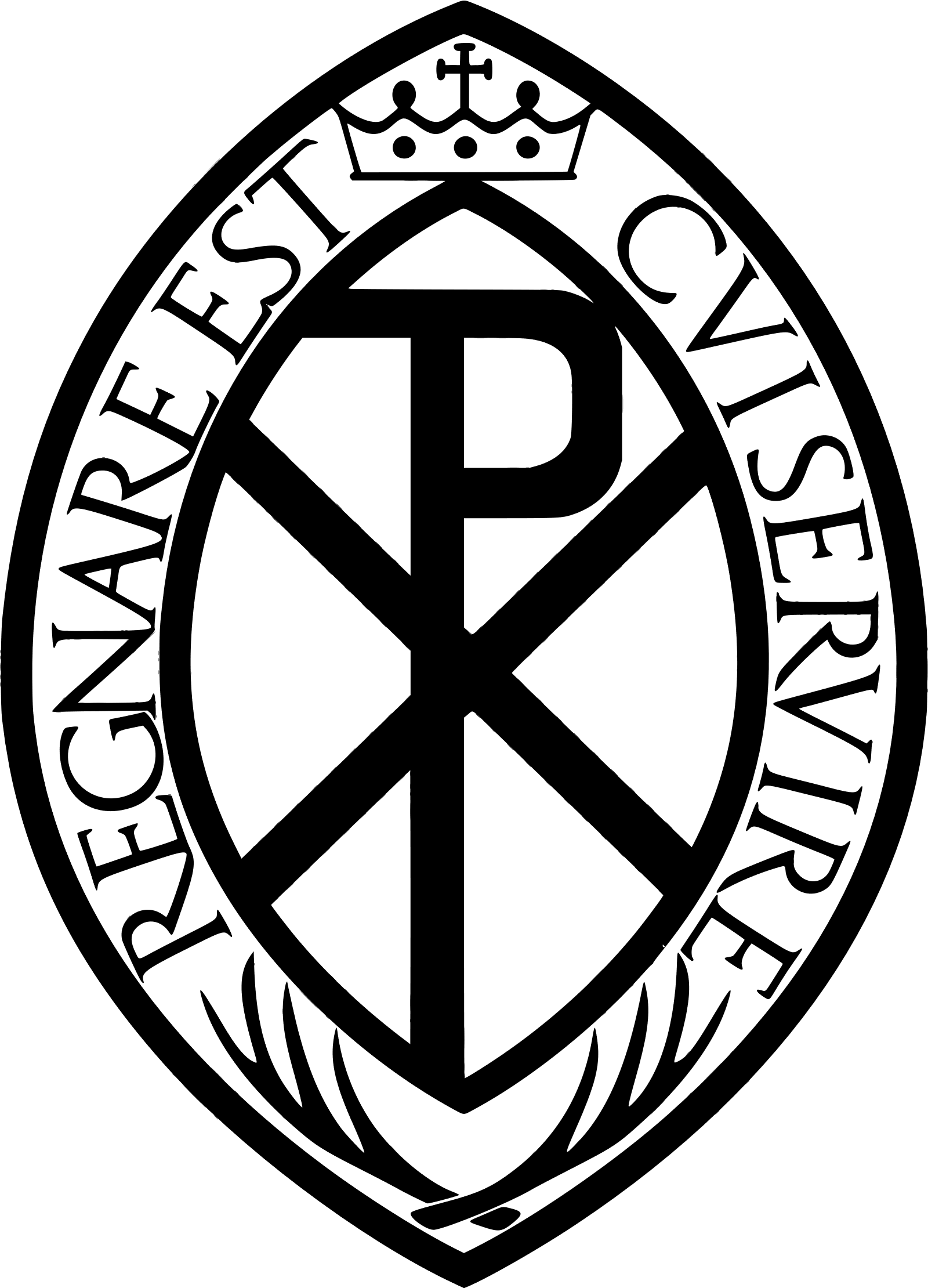 The following is a template for M.C.’s and organisers to adapt as they see fit to help plan an Ordinary Form celebration of the Mass of the Lord’s Supper on Maundy Thursday.Before MassLiturgical colour is WhiteAltar of Repose is prepared as requiredThe Tabernacle should be entirely empty and openExtinguish the Sanctuary LampHoly Oils preparedEnough hosts to be consecrated at this Mass to also cover communion on Good Friday.Bowl, jug and towels for washing of feet.Extra items for clergy to wash hands after feet washingHumeral VeilBells for Gloria onlyEntrance ProcessionEntrance ProcessionEntrance ProcessionProcession forms as normal and Mass begins in the usual way.ThuribleProcession forms as normal and Mass begins in the usual way.BoatProcession forms as normal and Mass begins in the usual way.CrossProcession forms as normal and Mass begins in the usual way.CandlesReception of the Holy OilsReception of the Holy OilsReception of the Holy OilsServers with priest for reception of Holy Oils.Holy OilsPenitential ActPenitential ActPenitential ActThe GloriaThe GloriaThe GloriaThe Gloria is sung while bells are rung.
When it is finished, Bells remain silent until the Gloria of the Easter Vigil.
Move Bells out of the way so they are not rung again.
BellsCollectCollectCollectLet us Pray… Amen. SitMissal for CollectLiturgy of the WordLiturgy of the WordLiturgy of the WordFirst ReadingFirst ReadingFirst ReadingPsalmPsalmPsalmSecond ReadingSecond ReadingSecond ReadingGospelThuribleAs aboveStand.
Gospel Procession as normal.BoatAs aboveStand.
Gospel Procession as normal.Candles (2)As aboveHomilyHomilyHomilyThe Washing of FeetThe Washing of FeetThe Washing of FeetWhen the Homily has ended and after a brief moment of silence:When the Homily has ended and after a brief moment of silence:When the Homily has ended and after a brief moment of silence:Priest removes Chasuble, server to assistChasuble12 chairs put out for those having their feet washedServers to Sanctuary steps (pulpit side) to assist with feet washing, follow priest as he washes feet. Once finished servers dispose of the items.Chairs (12)12 chairs put out for those having their feet washedServers to Sanctuary steps (pulpit side) to assist with feet washing, follow priest as he washes feet. Once finished servers dispose of the items.Towels12 chairs put out for those having their feet washedServers to Sanctuary steps (pulpit side) to assist with feet washing, follow priest as he washes feet. Once finished servers dispose of the items.Water Jugs12 chairs put out for those having their feet washedServers to Sanctuary steps (pulpit side) to assist with feet washing, follow priest as he washes feet. Once finished servers dispose of the items.BowlOnce all have had their feet washed and have returned to places:Once all have had their feet washed and have returned to places:Once all have had their feet washed and have returned to places:12 servers from before remove the chairsChairsAs AbovePriest washes hands
Priest puts chasuble back on and returns to chair.Wash handsPriest washes hands
Priest puts chasuble back on and returns to chair.ChasubleAs AboveNo Creed.StandNo Creed.StandNo Creed.StandUniversal Prayer (Bidding Prayers)Folder with prayers bearerThe Liturgy of the EucharistThe Liturgy of the EucharistThe Liturgy of the EucharistOffertoryOffertoryOffertorySitServers lead the Offertory Procession in the usual mannerOffertory Procession (2)Set Altar as normalSet AltarMass continues as normal, no Gongs/Bells although a Crotalus (Rattle) may be used instead if available.Mass continues as normal, no Gongs/Bells although a Crotalus (Rattle) may be used instead if available.Mass continues as normal, no Gongs/Bells although a Crotalus (Rattle) may be used instead if available.CommunionCommunionCommunionClear Altar in the usual wayClear AltarPrepare 2 Thuribles and bring to SanctuaryThuribles (2)Prepare Altar of ReposeAltar of ReposePrayer after CommunionPrayer after CommunionPrayer after CommunionStandLet us Pray… Amen.Post Communion Prayer MissalThe Transfer of the Most Blessed SacramentThe Transfer of the Most Blessed SacramentThe Transfer of the Most Blessed SacramentImmediately after the Prayer after Communion (there is no dismissal):Immediately after the Prayer after Communion (there is no dismissal):Immediately after the Prayer after Communion (there is no dismissal):2 Thuribles, Boat & server with the Humeral Veil waitCross Bearer retrieves Processional CrossCandle Bearers take CandlesThe above lead all other servers away to form procession lineThuribles (2)2 Thuribles, Boat & server with the Humeral Veil waitCross Bearer retrieves Processional CrossCandle Bearers take CandlesThe above lead all other servers away to form procession lineBoatAs Above2 Thuribles, Boat & server with the Humeral Veil waitCross Bearer retrieves Processional CrossCandle Bearers take CandlesThe above lead all other servers away to form procession lineCrossAs Above2 Thuribles, Boat & server with the Humeral Veil waitCross Bearer retrieves Processional CrossCandle Bearers take CandlesThe above lead all other servers away to form procession lineCandles (2)As AbovePriest puts incense in the Thuribles while standing, blesses it and then, kneeling, incenses the Blessed Sacrament still on the Altar.Thurifers and Boat bearer join other servers in Aisle at the rear of the procession.ThuribleAs AbovePriest puts incense in the Thuribles while standing, blesses it and then, kneeling, incenses the Blessed Sacrament still on the Altar.Thurifers and Boat bearer join other servers in Aisle at the rear of the procession.BoatAs AbovePriest puts on the humeral veil, he rises, takes the Blessed Sacrament, and covers it with the ends of the veil.Humeral Veil server joins other servers in Aisle.Humeral VeilAs aboveProcessionProcessionProcessionPriest leaves Sanctuary carrying the Blessed SacramentPriest leaves Sanctuary carrying the Blessed SacramentPriest leaves Sanctuary carrying the Blessed SacramentCanopy / Ombellino brought across and covers the priestCanopy / OmbellinoProcession starts, Cross Bearer leads to Altar of Repose VERY SLOWLY. Thuribles alternating swing in front of the Priest / Blessed SacramentProcession starts, Cross Bearer leads to Altar of Repose VERY SLOWLY. Thuribles alternating swing in front of the Priest / Blessed SacramentProcession starts, Cross Bearer leads to Altar of Repose VERY SLOWLY. Thuribles alternating swing in front of the Priest / Blessed SacramentAltar of ReposeAltar of ReposeAltar of ReposeOn arrival at Altar of Repose: Candles placed on AltarThurifers and boat stand near priestCross bearer stands near AltarHumeral Veil removedHumeral VeilAs aboveKneelPriest incenses Blessed SacramentPause for period of silenceStandCross bearer leads all to back to the Sacristy in silence.KneelPriest incenses Blessed SacramentPause for period of silenceStandCross bearer leads all to back to the Sacristy in silence.KneelPriest incenses Blessed SacramentPause for period of silenceStandCross bearer leads all to back to the Sacristy in silence.